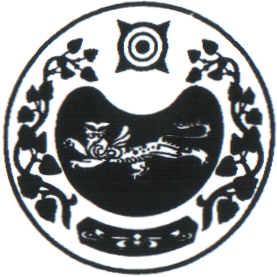 ПОСТАНОВЛЕНИЕ от 28.02. 2023г.                                          аал Чарков                                        № 11-пО подготовке объектов и населенных пунктов к весенне - летнему   пожароопасному периоду  2023 года на территории Чарковского сельсовета        В соответствии со статьей 19 Федерального закона от 21.12.1994г. № 69-ФЗ «О пожарной безопасности» (с последующими изменениями), постановлением Правительства Российской Федерации от 16.09.2020 № 1479 «Об утверждении правил противопожарного режима в Российской Федерации», Законом Республики Хакасия от 28.06.2006г. № 34-ЗРХ «О пожарной безопасности» (с последующими изменениями), руководствуясь Уставом муниципального образования Чарковский  сельсовет, в целях обеспечения пожарной безопасности на территории Чарковского сельсовета, Администрация Чарковского сельсоветаПОСТАНОВЛЯЕТ:Организовать выполнение первичных мер пожарной безопасности в границах населенных пунктов Чарковского сельсовета.Обеспечить подведомственные территории звуковой сигнализацией.Рассмотреть вопрос о мерах по обеспечению пожарной безопасности на территории Чарковского сельсовета:-   до 30 апреля 2023 года вокруг населенных пунктов обеспечить пожароустойчивые зоны путем вырубки деревьев и кустарников и проведением опашки их границ;-   запретить выжигание сухой травянистой растительности, стерни, пожнивных остатков на землях сельскохозяйственного назначения, землях запаса, в полосах отвода автомобильных дорог, разведение костров на полях; - обеспечить эффективную работу патрульных, патрульно-маневренных, маневренных групп по контролю за пожарной обстановкой на территории населенных пунктов и принятие оперативных мер по тушению выявленных возгораний;- восстановить в апреле – мае 2023 г. минерализованные полосы вокруг населенных пунктов, кладбищ и объектов жизнеобеспечения населения;      - создать запас шанцевого инструмента, предназначенного для проведения           пожарно- спасательных работ (лопаты, метлы, ведра);-   проверить и привести в исправное состояние источники противопожарного водоснабжения (водоемы, пожарные гидранты, водонапорные башни, подъезды к естественным водоемам);-  содержать в исправном состоянии дороги и подъезды к зданиям и сооружениям, привести в исправное состояние имеющиеся средства пожаротушения;-  проверить КФХ стоянки сельскохозяйственных животных и кошары на предмет устройства минерализованных полос по их периметру, провести работу с руководителями КФХ о необходимости приобретения ими средств первичного пожаротушения ранцевые опрыскиватели, хорошо зарекомендовавшие себя при тушении степных пожаров;- обратить особое внимание на своевременный вывоз мусора и уборку мусора, находящегося рядом с мусорными контейнерами, в целях предупреждения возникновения пожаров в местах складирования бытовых отходов.3. Совместно с сотрудниками отдела надзорной деятельности и профилактической работы ГУ МЧС России по Республике Хакасия, группы противопожарной профилактики отряда противопожарной службы Республики Хакасия № 10, членами добровольной пожарной дружины, участковыми уполномоченными полиции продолжить проведение подворовых обходов и рейдов, при этом уделить особое внимание качеству и адресности проводимой работы. Обратить особое внимание на социально неблагополучные семьи и многодетные семьи, одиноко проживающих лиц, лиц с ограниченными возможностями.4. Оборудовать автономными пожарными извещателями места проживания одиноких инвалидов, многодетных и социально неблагополучных семей.5.  Ивановой Н.П.- специалисту 2 категории администрации Чарковского сельсовета  -  обновить информацию в уголках пожарной безопасности в организациях;- организовать распространение памяток о мерах пожарной безопасности среди населения; - провести беседу с населением по добровольному страхованию своего имущества от пожара;-    организовать дежурство должностных лиц в пожароопасный период и обязать их своевременно докладывать о складывающейся обстановке в единую дежурно-диспетчерскую службу администрации Усть-Абаканского района по телефону 2-15-09; 6. Рекомендовать руководителям организаций и учреждений всех форм собственности:  до 20 апреля 2023 года провести уборку закрепленной территории от мусора и сухой травы, при необходимости произвести опашку территории, вырубку деревьев и кустарников;      - провести обследование подведомственных объектов и незамедлительно устранить выявленные нарушения правил пожарной безопасности;      - проверить и привести в исправное состояние имеющиеся средства пожаротушения;-  провести целевой инструктаж работников о соблюдении мер пожарной безопасности с учетом эксплуатации оборудования в весенне-летний пожароопасный период.7.  Гражданам до 30 апреля 2023 года провести очистку дворов, садовых участков, находящихся в их собственности, от мусора и сухой травы.8. Признать утратившим силу следующее постановление Администрации Чарковского сельсовета:1) от 04.02.2022 № 8-п «О подготовке объектов и населенных пунктов к весенне - летнему   пожароопасному  периоду  2022  года на территории  Чарковского сельсовета».9. Настоящее постановление вступает в силу после его официального опубликования (обнародования).10.  Контроль за исполнением данного постановления оставляю за собой.Глава Чарковского сельсовета                                                               А.А. Алексеенко                          РОССИЯ ФЕДЕРАЦИЯЗЫХАКАС РЕСПУБЛИКАЗЫАFБАН ПИЛТIРI АЙМАFЫЧАРКОВ ААЛНЫН ЧОБIАДМИНИСТРАЦИЯЗЫРОССИЙСКАЯ ФЕДЕРАЦИЯРЕСПУБЛИКА ХАКАСИЯУСТЬ-АБАКАНСКИЙ РАЙОНАДМИНИСТРАЦИЯЧАРКОВСКОГО СЕЛЬСОВЕТА